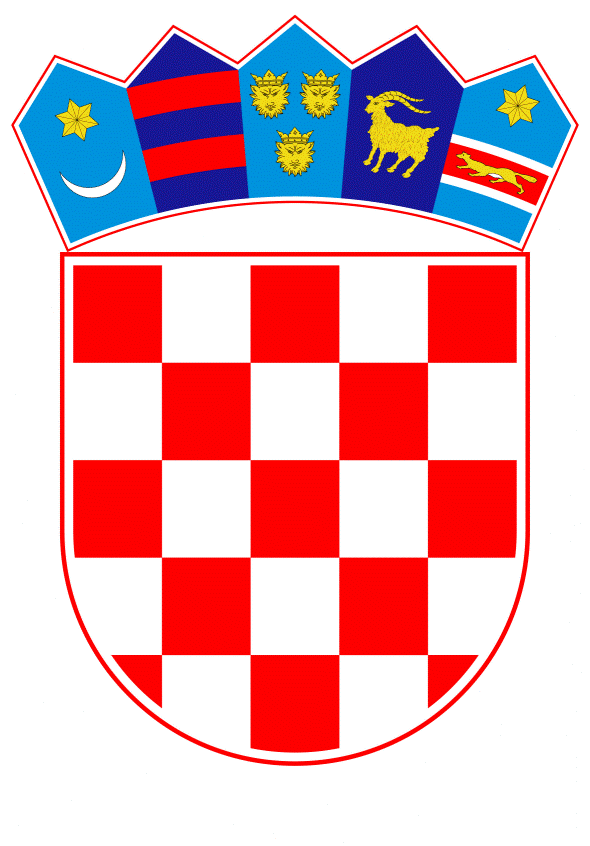 VLADA REPUBLIKE HRVATSKE	Zagreb, 25. kolovoza 2022.PREDLAGATELJ:	Hrvatski zavod za norme PREDMET: Izvješće o radu Upravnog vijeća Hrvatskog zavoda za norme za 2021. godinu i Izvješće o izvršenju godišnjeg programa rada i poslovanja Hrvatskog zavoda za norme u 2021. godini Banski dvori | Trg Sv. Marka 2  | 10000 Zagreb | tel. 01 4569 222 | vlada.gov.hrNa temelju članka 31. stavka 3. Zakona o Vladi Republike Hrvatske („Narodne novine“, br. 150/11., 119/14., 93/16., 116/18. i 80/22.), a u vezi s člankom 18. stavkom 3. Uredbe o osnivanju Hrvatskog zavoda za norme („Narodne novine“, br. 154/04., 44/05., 30/10., 34/12. i 79/12.) i člankom 38. Statuta Hrvatskog zavoda za norme, Vlada Republike Hrvatske je na sjednici održanoj __________ 2022. donijela Z A K L J U Č A KPrihvaća se Izvješće o radu Upravnog vijeća Hrvatskog zavoda za norme za 2021 godinu i Izvješće o izvršenju godišnjeg programa rada i poslovanja Hrvatskog zavoda za norme u 2021 godini, u tekstu koji je Vladi Republike Hrvatske dostavilo Upravno vijeće Hrvatskog zavoda za norme  aktom BROJ: HZN-7-l1/2022-UV-8, od 14. srpnja 2022. KLASA: URBROJ: Zagreb, PREDSJEDNIKmr. sc. Andrej PlenkovićOBRAZLOŽENJEČlankom 18. stavak 3. Uredbe o osnivanju Hrvatskog zavoda za norme („Narodne novine“, broj 154/04., 44/05., 30/10., 34/12. i 79/12.) propisano je da Upravno vijeće HZN-a jednom godišnje podnosi izvješće Vladi Republike Hrvatske o svome radu, dok je člankom 38. Statuta Hrvatskog zavoda za norme propisano da ravnatelj podnosi izviješće Vladi Republike Hrvatske i ministarstvu nadležnom za poslove gospodarstva o izvršenju godišnjeg programa rada i poslovanja HZN-a. U skladu s tim odredbama, predmetna Izvješća dostavljaju se Vladi Republike Hrvatske. Predmetno Izvješće o radu Upravnog vijeća Hrvatskog zavoda za norme za 2021. godinu i Izvješće o izvršenju godišnjeg programa rada i poslovanja Hrvatskog zavoda za norme u 2021. godini daju pregled aktivnosti Upravnog vijeća HZN-a za 2021. godinu te glavnih postignuća i rezultata rada HZN-a tijekom 2021. godine, ključne podatke o organizaciji HZN-a i ljudskim resursima te o prihodima i rashodima poslovanja HZN-a. HZN je tijekom 2021. godine ispunjavao poslove i zadaće nacionalnog normirnog tijela te provedbenog tijela Uredbe o europskoj normizaciji br. 1 025 2012. Radom HZN-a upravlja Upravno vijeće HZN-a. Upravno vijeće održalo je tijekom 2021. godine ukupno 7 sjednica. Na dana 31. prosinca 2021. godine u HZN-u su bila zaposlena 52 službenika na neodređeno vrijeme. Hrvatski zavod za norme upravlja radom jednog europskog tehničkog odbora CEN/TC 452, Assistance Dogs te jednog međunarodnog tehničkog pododbora IEC TC31/SC3IJ, Classification of hazardous areas and installation requirements. Treći ciklus projekta prevođenja harmoniziranih europskih norma na hrvatski jezik u Hrvatskom zavodu za norme nastavljen je u suradnji EK i Središnje uprave CEN-a i CENELEC-a (CCMC). a na temelju Okvirnih partnerskih sporazuma te Posebnih sporazuma. Uporište za Projekt je Uredba (EU) br. 1025/2()12 o europskoj normizaciji, a uz Hrvatski zavod za norme na projektu SA/CEN/2021-02 u razdoblju od 2021 – 2022. godine sudjeluju 22 nacionalna normirna tijela, dok na projektu SA/CEN/2021-02 sudjeluje 19 nacionalnih normirnih tijela. Projekt traje dvije godine, počeo je l . siječnja 2021. godine i završio 31. prosinca 2022. godine. Struktura financiranja Projekta određena je na način da EK financira 75 % troškova predugovaranja, a u 100 %-tnom iznosu in-house prihvatljive aktivnosti (prevođenje, stručna redaktura i lektura). U 2021. godini prevedeno je 28 normizacijskih dokumenata (24 harmonizirane normae, 2 tehničke specifikacije i 2 CWA dokumenta). U skladu s Izmjenama i dopunama Državnog proračuna Republike Hrvatske za 2021. godinu i projekcijom za 2022 i 2023. godinu („Narodne novine“, broj 69/21 i 122/21) HZN-u su odobrena financijska sredstva u ukupnom iznosu od 10.337.352.00 kn. Hrvatski zavod za norme do 31. prosinca 2021. podmirio je sve financijske obveze prema svojim dobavljačima. 